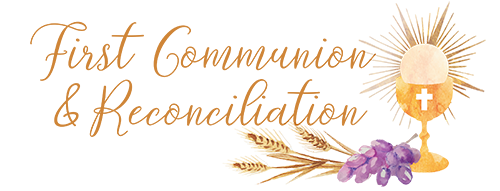 At Home ProgramWeek # 24 March 10, 2024For I know well the plans I have in mind for you—oracle of the LORD—plans for your welfare and not for woe, so as to give you a future of hope. - Jeremiah 29:11Gospel…John 12:20-33…Jesus Is Like a Grain of WheatAn adaption of the Sunday Gospel.Narrator :  One day, Jesus said:Jesus 1:  The time has come for the Son of Man to be given his glory.Narrator:  Jesus knew that he would soon be crucified and rise from the dead.Jesus 2:  A grain of wheat must be buried in the earth if it is to grow.Jesus 3:  A grain of wheat stays just one seed if no one plants it.Jesus 4:  But a grain of wheat that someone plants in the earth will sprout.  It will become a plant that grows new fruit with many seeds.Gospel Reflection QuestionWhat happens to seeds when we plant them?How is Jesus’ death like planting a seed?Together in Jesus…Lesson 6 My Family Activity and Memory Book Complete Lesson 6 Scripture Activity on page 26.Complete Lesson 6 Doctrine Activity on page 27.Complete Lesson 6 Family Activity on page 28.This lesson completes our program for this year…thank you!  A prayer to share with your child(ren) Good Morning, JesusJesus, you are good and wise
I will praise you when I rise.
Jesus, hear this prayer I send
Bless my family and my friends.
Jesus, help my eyes to see
All the good you send to me.
Jesus, help my ears to hear
Calls for help from far and near.
Jesus, help my feet to go
In the way that You will show.
Jesus, help my hands to do
All things loving, kind, and true.
Jesus, guard me through this day
In all I do and all I say.Amen.-- Author Unknown